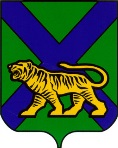 ТЕРРИТОРИАЛЬНАЯ ИЗБИРАТЕЛЬНАЯ КОМИССИЯ
ГОРОДА НАХОДКИРЕШЕНИЕг. Находка16 часов 10 минутО регистрации кандидата в депутаты Думы Находкинского городского округа, выдвинутого Приморским региональным отделением Политической партии ЛДПР – Либерально-демократической партии России по одномандатному избирательному округу № 4, Норенко Е.И. Проверив соблюдение требований Федерального закона «Об основных гарантиях избирательных прав и права на участие в референдуме граждан Российской Федерации», Избирательного кодекса Приморского края  при выдвижении Приморским региональным отделением Политической партии ЛДПР – Либерально-демократической партии России кандидата в депутаты Думы Находкинского городского округа по одномандатному избирательному округу № 4 Норенко Евгения Ивановича, а также соблюдение требований к представлению в территориальную избирательную комиссию города Находки документов, необходимых для регистрации кандидата, территориальная избирательная комиссия города Находки, на которую возложены полномочия окружной избирательной комиссии одномандатного избирательного округа № 4 по дополнительным выборам депутата Думы Находкинского городского округа по одномандатному избирательному округу № 4 установила следующее. Порядок выдвижения кандидата в депутаты Думы Находкинского городского округа по одномандатному избирательному округу № 4 Норенко Евгения Ивановича соответствует требованиям статьи 35 Федерального закона «Об основных гарантиях избирательных прав и права на участие в референдуме граждан Российской Федерации», статьи 46 Избирательного кодекса Приморского края. Представленные кандидатом в депутаты Думы Находкинского городского округа по одномандатному избирательному округу № 4 Норенко Евгением Ивановичем документы для регистрации соответствуют требованиям статьи 38 Федерального закона «Об основных гарантиях избирательных прав и права на участие в референдуме граждан Российской Федерации», статей 40, 42, 46 Избирательного кодекса Приморского края. С учетом изложенного, руководствуясь статьями 35, 38 Федерального закона «Об основных гарантиях избирательных прав и права на участие в референдуме граждан Российской Федерации», статьями 29, 42, 46, 49 Избирательного кодекса Приморского края, территориальная избирательная комиссия города НаходкиРЕШИЛА:1. Зарегистрировать кандидата в депутаты Думы Находкинского городского округа, выдвинутого Приморским региональным отделением Политической партии ЛДПР - Либерально-демократической партии России по одномандатному избирательному округу № 4, Норенко Евгения Ивановича. 2. Выдать Норенко Евгению Ивановичу удостоверение установленного образца.3. Опубликовать настоящее решение в газете «Находкинский рабочий» и разместить на официальном сайте администрации Находкинского городского округа в информационно-телекоммуникационной сети Интернет в разделе «Избирательная комиссия». Председатель комиссии 	                                                           Т.Д. Мельник Секретарь заседания   				                                Е.Н. Стадниченко12.08.2020                   1359/272